Secretaria da Agricultura, Pecuária e Desenvolvimento RuralDepartamento de Defesa Agropecuária Divisão de Controle e Informações Sanitárias Seção de Epidemiologia e Estatística Informativo Semanal de Vigilância – Notificações 2019 Semana Epidemiológica 17. Todas as Supervisões Regionais InformaramOcorrências Atendidas pelo SVO-RS. 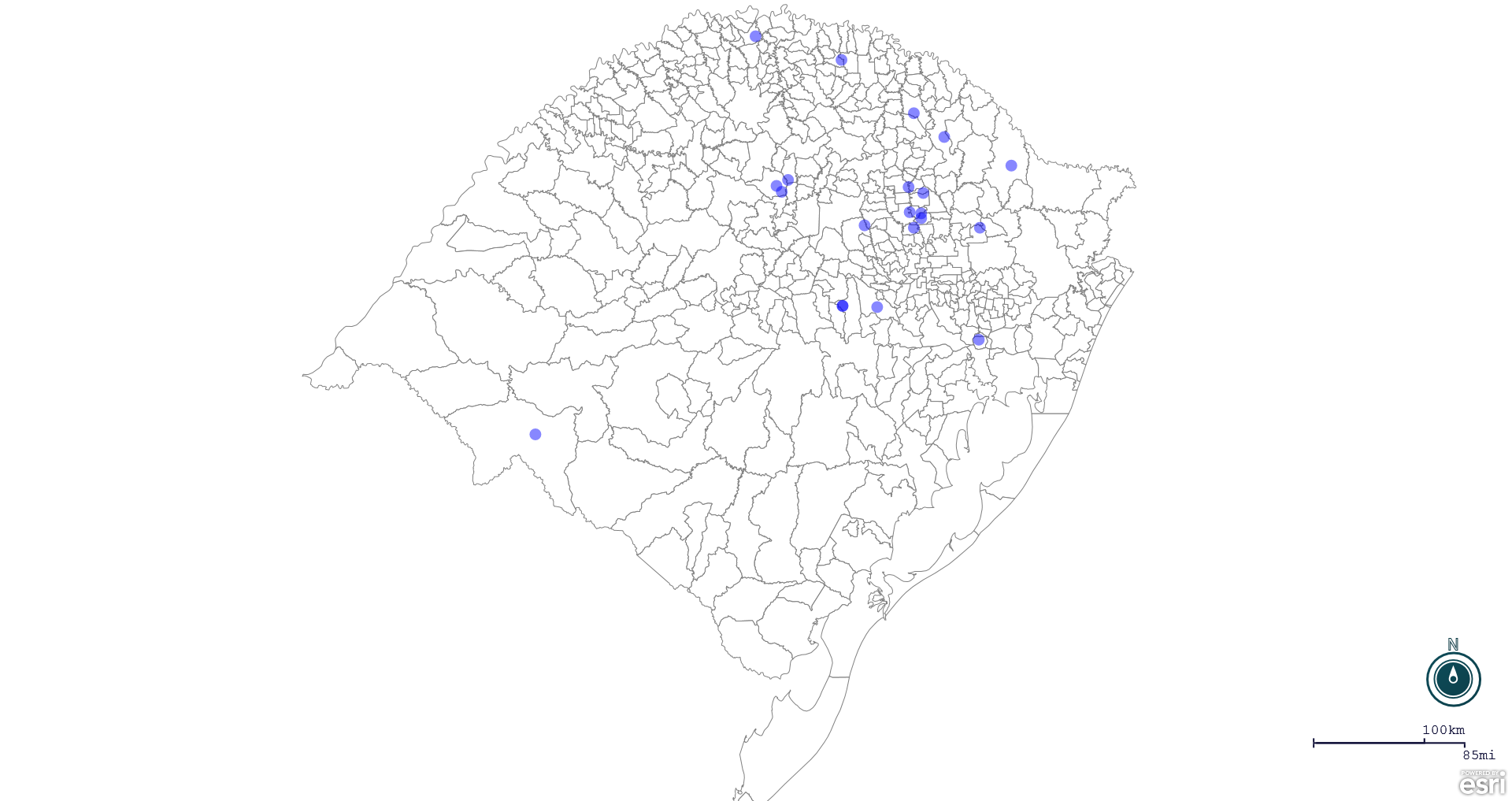 Seção de Epidemiologia e Estatística. Seção de Epidemiologia e Estatística-SEE email para contato: epidemiologia@agricultura.rs.gov.br Line Município Unidade regional Código IBGE N° do FORM IN Principal espécie afetada Diagnóstico presuntivo Data da investigação Diagnóstico conclusivo 14. Foi criado cadastro no SIVCONT? Solicitada Retificação? Nome do Veterinário 1 Fontoura Xavier Soledade 4308300 30 Bovinos Brucelose 08/04/2019 Brucelose Não Não LUCAS NEUMAIER ALVES 2 Ibirubá Cruz Alta 4310009 18 Bovinos Brucelose 16/04/2019 Brucelose Não Não KETTY CRISTINA MAZZUTTI 3 Colorado Cruz Alta 4305603 8 Bovinos Tuberculose 16/04/2019 Tuberculose Não Não KETTY CRISTINA MAZZUTTI 4 Lagoa Vermelha Lagoa Vermelha 4311304 7 Bovinos Síndrome Vesicular 19/04/2019 Pendente - Aguardando Lab. Sim Sim MÁRCIO CHILANTI 5 Fagundes Varela Caxias do Sul 4307894 53 Suínos Lesões Traumáticas 04/04/2019 Lesões Traumáticas Sim Sim IVAN RICARDO WETZEL 6 Fagundes Varela Caxias do Sul 4307864 52 Suínos Lesões Traumáticas 04/04/2019 Lesões Traumáticas Sim Sim IVAN RICARDO WETZEL 7 Frederico Westphalen Palmeira das Missões 4308508 28 Suínos Refugagem 09/04/2019 Refugagem Sim Sim JAILO FERNANDO BOESING 8 Venâncio Aires Rio Pardo 4322608 17 Galinhas Refugagem 16/04/2019 Refugagem Sim Sim JOÃO JULIANO PINHEIRO 9 Santa Cruz do Sul Rio Pardo 4316808 21 Suínos Lesões Traumáticas 10/04/2019 Lesões Traumáticas Sim Sim CINTIA BISOGNO ANDRADE 10 Santa Cruz do Sul Rio Pardo 4316808 22 Suínos Lesões Traumáticas 12/04/2019 Lesões Traumáticas Sim Sim CINTIA BISOGNO ANDRADE 11 São Valentim Erechim 4319703 16 Galinhas Erro de Manejo 22/04/2019 Erro de Manejo Sim Sim ANDRÉ LUIZ TRIERWEILER 12 Santana do Livramento Uruguaiana 4317103 130 Bovinos Síndrome nervosa 20/04/2019 Pendente - Aguardando Lab. Sim Sim MARCELA BICCA BRAGANÇA CORRÊA 13 Sananduva Lagoa Vermelha 4316600 30 Galinhas Onfalite 18/04/2019 Onfalite Sim Sim MARCELLO SEBE FERREIRA 14 Flores da Cunha Caxias do Sul 4308201 30 Suínos Refugagem 17/04/2019 Refugagem Sim Sim LUIZA VIRGINIA DE ZORZI CAON 15 Guaporé Estrela 4309407 50 Galinhas Síndrome da Má-Absorção 18/04/2019 Síndrome da Má-Absorção Sim Sim MATIAS TIECHER 16 Ibirubá Cruz Alta 4310009 20 Bovinos Brucelose 17/04/2019 Brucelose Não Não KETTY CRISTINA MAZZUTTI 17 Casca Passo Fundo 4304903 86 Bovinos Tuberculose 16/04/2019 Tuberculose Não Sim THIAGO MOTTER ALBERTI 18 Vacaria Lagoa Vermelha 4322509 3 Abelhas Intoxicação 18/04/2019 Pendente - Aguardando Lab. Não Não MÁRCIO CHILANTI 19 Dois Lajeados Estrela 4306452 29 Suínos Canibalismo16/04/2019  CanibalismoSim Sim MATIAS TIECHER 20 Canoas Porto Alegre 4304606 19 Equinos Anemia Infecciosa Equina 23/04/2019 Anemia Infecciosa Equina Não Sim FABÍOLA SELBACH PETZHOLD 21 Nova Araçá Caxias do Sul 4312807 32 Suínos Lesões Traumáticas 22/03/2019 Lesões Traumáticas Sim Sim MARIA ANTONIETA MERLO 